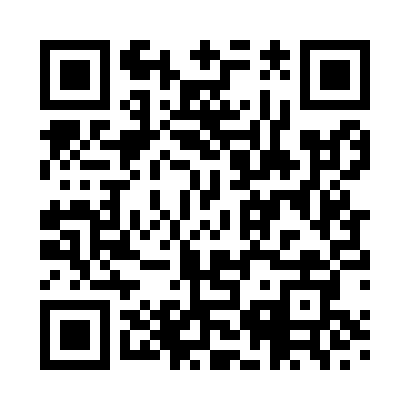 Prayer times for Acharn Burn, UKWed 1 May 2024 - Fri 31 May 2024High Latitude Method: Angle Based RulePrayer Calculation Method: Islamic Society of North AmericaAsar Calculation Method: HanafiPrayer times provided by https://www.salahtimes.comDateDayFajrSunriseDhuhrAsrMaghribIsha1Wed3:215:291:136:268:5911:062Thu3:205:261:136:289:0111:073Fri3:195:241:136:299:0311:084Sat3:185:221:136:309:0511:095Sun3:165:201:136:319:0711:106Mon3:155:181:136:329:0911:117Tue3:145:151:136:349:1111:128Wed3:135:131:136:359:1311:139Thu3:125:111:136:369:1511:1410Fri3:115:091:126:379:1711:1511Sat3:105:071:126:389:1911:1612Sun3:095:051:126:399:2111:1713Mon3:085:031:126:419:2311:1814Tue3:075:011:126:429:2511:1915Wed3:064:591:126:439:2711:2016Thu3:054:571:126:449:2911:2117Fri3:044:551:126:459:3011:2218Sat3:034:541:136:469:3211:2319Sun3:024:521:136:479:3411:2420Mon3:024:501:136:489:3611:2521Tue3:014:491:136:499:3811:2522Wed3:004:471:136:509:3911:2623Thu2:594:451:136:519:4111:2724Fri2:594:441:136:529:4311:2825Sat2:584:421:136:539:4511:2926Sun2:574:411:136:549:4611:3027Mon2:574:401:136:559:4811:3128Tue2:564:381:136:559:4911:3229Wed2:554:371:146:569:5111:3230Thu2:554:361:146:579:5211:3331Fri2:544:351:146:589:5411:34